П’ятниця 27. 03. 20Група С – 31 Предмет. Фізична культураВикладач: Паніна Ольга ОлександрівнаУрок № 46Тема уроку: ВолейболПередачі м’яча зверху та знизу1. Перед початком заняття потрібно заміряти пульс(ЧСС) За 10 сек. × 6 = 80-90 уд./хв2. Розминка в русі:https://youtu.be/ocf8YGDvbzkЗаміряти пульс(ЧСС) За 10 сек. × 6 =150-180 уд./хв3. Розминка на місці:https://youtu.be/2NO1cRu6X-Uhttps://youtu.be/f_1nm-Nik4w1. Повільно обертайте голову по колу в одну, потім в іншу сторону.2. Потягніть шию спочатку назад. Відкинувши голову, затримайтеся в цьому положенні на 5-10 секунд. Повторіть кілька разів. Пригорнувши підборіддя до грудей, потягніть шию вперед. Затримайтеся в цьому положенні на 5-10 секунд. Повторіть кілька разів. 3. Маховим рухом підніміть руки вперед. Виконайте кілька обертань у плечах вперед та назад. Відведіть одне плече якнайдалі назад, затримайтеся в цьому положенні на 10 секунд, потім повторіть на іншу сторону.4. Підніміть лікоть нагору, потягніть його назад 5-10 секунд, потім повторіть на іншу сторону. Потягніться 5 секунд назад, потім 5-10 секунд вперед, потім вправо й вліво. Повторіть вправу кілька разів. Піднявши обидві руки над головою, потягніться вправо й вліво - по 10 секунд у кожну сторону. Потягніться нахилом вперед, поставивши ноги їх як можна ширше. Потягніться до лівої й до правої ноги.5. Повороти корпуса для розслаблення м'язів спини. Повертайтеся поперемінно в обидва боки, затримуючись до 10 секунд у кінцевих положеннях.6. Обертайте таз широкими круговими рухами - вправо й вліво. 7. Сідайте по черзі на праву й на ліву ногу, затримуючись у кінцевому положенні до 10 секунд. Опускайтеся якнайнижче, натискаючи зверху на тазостегновий суглоб. Потягніться по 10 секунд до правої й до лівої ноги. Повторіть кілька разів. 8. Віджимання. Виконуйте вправу повільно й із силою. Уникайте різких рухів. 9. Трьохсекундні хвилеподібні рухи корпуса. Виконуйте кожний рух у плині трьох секунд. Повторіть не менше 20 разів.10. Лежачи на спині повільно підніміть ноги протягом 5 секунд, потім повільно опустіть протягом 5 секунд, повертаючи підошви усередину для розвитку гнучкості. Повторіть вправу не менше 10 разів.4. Заміряти пульс(ЧСС) За 10 сек. × 6 =150-180 уд./хв5. Передача м’яча зверху та знизуhttps://youtu.be/PQh3gVGPXnQhttps://youtu.be/rW-7hTGRZ8Ehttps://youtu.be/wvjG82r3c3Ahttps://youtu.be/S98wO9zcjN8https://youtu.be/9YzQIUMp2kMhttps://youtu.be/K9X_wB1Yu84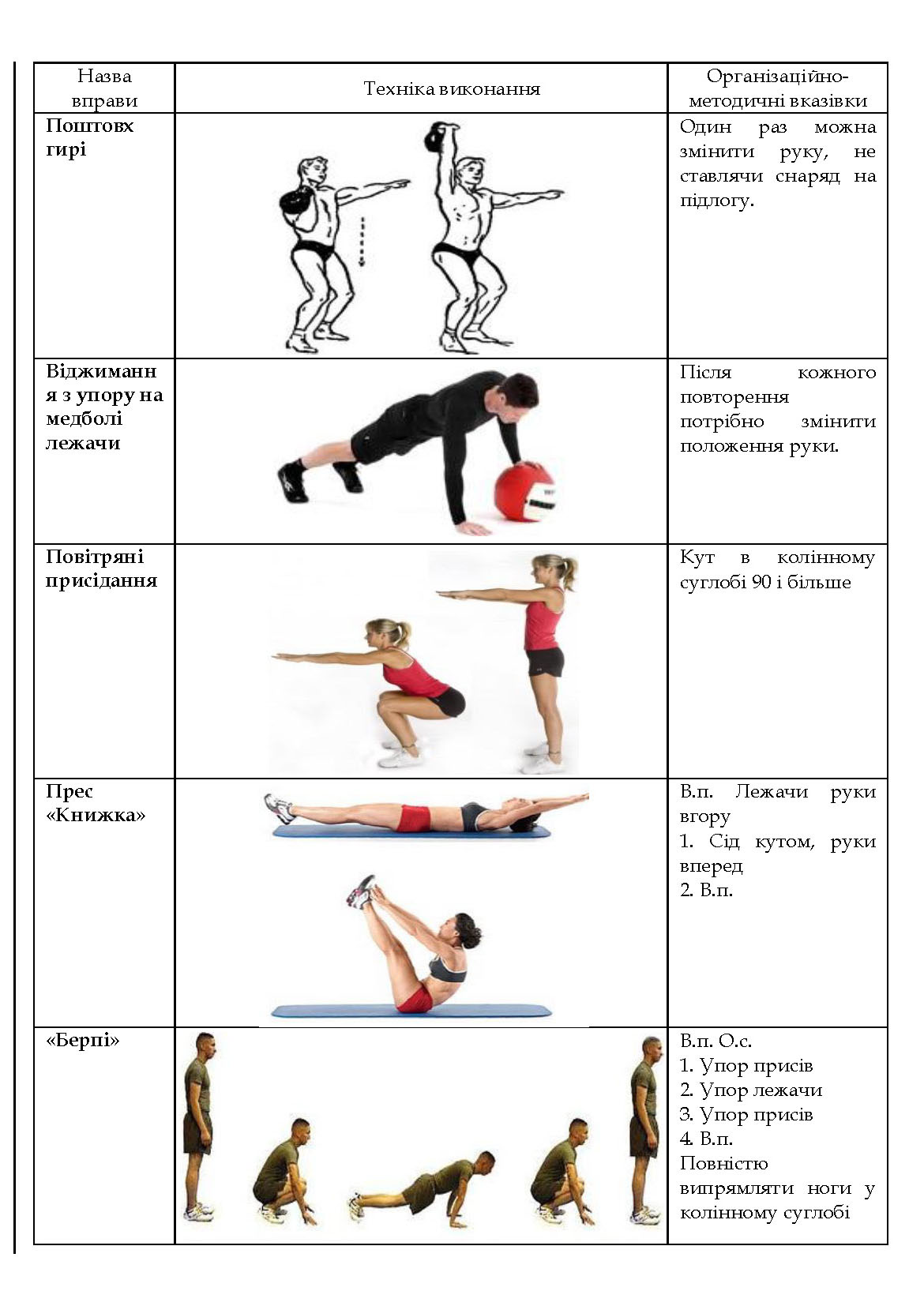 